Ruszyła XIX edycja Ogólnokrajowego Konkursu „Bezpieczne Gospodarstwo Rolne” kierowanego do osób prowadzących produkcyjną działalność rolnicząPomimo licznych obostrzeń obowiązujących ze względu na wprowadzenie stanu epidemii na terenie całego kraju, Kasa Rolniczego Ubezpieczenia Społecznego Oddział Regionalny w Białymstoku nie zrezygnowała z aktywnego promowania zasad ochrony zdrowia 
i życia w gospodarstwie rolnym oraz z informowania o zagrożeniach wypadkami przy pracy rolniczej i chorobami zawodowymi. Poprawie bezpieczeństwa pracy służą organizowane dla rolników szkolenia, pokazy oraz konkursy, w tym Ogólnokrajowy Konkurs Bezpieczne Gospodarstwo Rolne, który w 2022 r. będzie miał swoją XIX edycję. Patronat Honorowy nad konkursem objął Prezydent Rzeczpospolitej Polskiej Andrzej  Duda.Corocznie celem Konkursu jest promocja zasad ochrony zdrowia i życia 
w gospodarstwach rolnych oraz upowszechnienie wiedzy na temat zapobiegania wypadkom przy pracy rolniczej i rolniczym chorobom zawodowym. Udział w konkursie jest niezwykłą okazją do zidentyfikowania wielu zagrożeń w miejscu pracy rolników oraz zachętą do ich wyeliminowania. Konkurs kierowany jest do osób pełnoletnich, prowadzących produkcyjną działalność rolniczą. Regulamin konkursu wraz z formularzem zgłoszeniowym dostępny jest 
 w Placówkach Terenowych i Oddziale Kasy, na stronie internetowej www.krus.gov.pl, 
w prasie oraz w przedstawicielstwach współorganizatorów.Warunkiem udziału w Konkursie jest przekazanie do najbliższej PT KRUS lub OR KRUS w Białymstoku, w terminie do 22 kwietnia 2022 r. wypełnionego Formularza zgłoszeniowego (którego wzór określa załącznik nr 1 do Regulaminu Konkursu).	W osiemnastu dotychczasowych edycjach udział wzięło ponad 21 tysięcy gospodarstw indywidualnych. Laureaci Konkursu otrzymali atrakcyjne nagrody rzeczowe i finansowe – 
w ubiegłej edycji zwycięzca został uhonorowany ciągnikiem rolniczym o mocy 55 KM. Reprezentanci województwa podlaskiego, Państwo Ewa i Robert Truchlowie, zam. Ostrożne otrzymali nagrody za udział w finale Konkursu za stosowanie rozwiązań zwiększających bezpieczeństwo pracy w gospodarstwie rolnym. Zapraszamy do udziału w konkursie.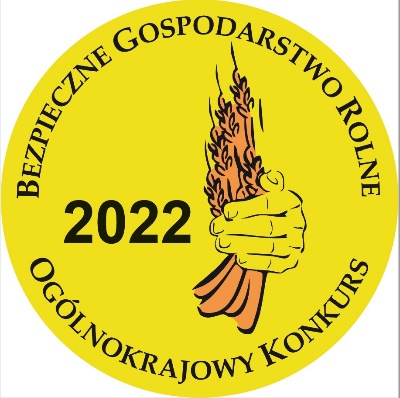 